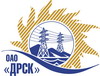 Открытое акционерное общество«Дальневосточная распределительная сетевая  компания»ПРОТОКОЛ рассмотрения  заявок участников ПРЕДМЕТ ЗАКУПКИ: открытый электронный конкурс № 42823 на право заключения Договора на выполнение работ для нужд филиала ОАО «ДРСК» «Амурские электрические сети» с  разбивкой на лоты:Лот 1 (закупка № 67) -  Оформление правоудостоверяющих, исходно-разрешительных документов на объекты движимого-недвижимого имущества в зоне обслуживания СП "ЦЭС", филиал "АЭС"; Лот 2 (закупка № 68)  -  Оформление правоудостоверяющих, исходно-разрешительных документов на объекты движимого-недвижимого имущества в зоне обслуживания СП "ВЭС", филиал "АЭС"; Лот 3 (закупка № 69) -  Оформление правоудостоверяющих, исходно-разрешительных документов на объекты движимого-недвижимого имущества в зоне обслуживания СП "СЭС", филиал "АЭС"; Лот 4 (закупка № 70) -  Оформление правоудостоверяющих, исходно-разрешительных документов на объекты движимого-недвижимого имущества в зоне обслуживания СП "ЗЭС", филиал "АЭС".Планируемый объем работ, подлежащих выполнению: лот 1 - 15 000 000,0 руб. без НДС, лот 2 – 4 500 000,0 руб. без НДС, лот 3 – 4 500 000,0 руб. без НДС, лот 4 – 4 500 000,0 руб. без НДС. Указание о проведении закупки от 06.11.2014 г.  № 278.ПРИСУТСТВОВАЛИ: постоянно действующая Закупочная комиссия 2-го уровня.ВОПРОСЫ, ВЫНОСИМЫЕ НА РАССМОТРЕНИЕ ЗАКУПОЧНОЙ КОМИССИИ: О признании предложений соответствующими условиям закупки.О предварительной ранжировке предложений участников закупки. О проведении переторжки.ВОПРОС 1 «О признании предложений соответствующими условиям закупки»РАССМАТРИВАЕМЫЕ ДОКУМЕНТЫ:Протокол процедуры вскрытия конвертов с заявками участников.Сводное заключение экспертов Моториной О.А. Майорова А.А., Лаптева И.А.Предложения участников.ОТМЕТИЛИ:Предложения ООО "Амурземпрект" г. Благовещенск (лоты 1 2, 3, 4), ООО "Астэра" г. Благовещенск (лоты 1 2, 3, 4), ООО «Амур-Геодезия» г. Благовещенск (лоты 1 2), ООО «Меридиан» г. Благовещенск (лоты 1 2, 3, 4) признаются удовлетворяющими по существу условиям закупки. Предлагается принять данные предложения к дальнейшему рассмотрению. ВОПРОС 2 «О предварительной ранжировке предложений участников закупки»РАССМАТРИВАЕМЫЕ ДОКУМЕНТЫ:Протокол процедуры вскрытия конвертов с заявками участников.Сводное заключение экспертов Моториной О.А. Майорова А.А., Лаптева И.А.Предложения участников.ОТМЕТИЛИ:В соответствии с критериями и процедурами оценки, изложенными в документации о закупке, предлагается ранжировать предложения следующим образом:ВОПРОС 3 «О проведении переторжки»ОТМЕТИЛИ:Учитывая результаты экспертизы предложений Участников закупки Закупочная комиссия полагает  целесообразным проведение переторжки.РЕШИЛИ:Признать предложения ООО "Амурземпрект" г. Благовещенск (лоты 1 2, 3, 4), ООО "Астэра" г. Благовещенск (лоты 1 2, 3, 4), ООО «Амур-Геодезия» г. Благовещенск (лоты 1 2), ООО «Меридиан» г. Благовещенск (лоты 1 2, 3, 4) соответствующими условиям закупки. Утвердить ранжировку предложений участников:1 лот 1 место ООО «Амур-Геодезия» г. Благовещенск2 место ООО "Амурземпрект" г. Благовещенск3 место ООО "Астэра" г. Благовещенск4 место ООО «Меридиан» г. Благовещенск2 лот 1 место ООО "Амурземпрект" г. Благовещенск2 место ООО «Амур-Геодезия» г. Благовещенск3 место ООО «Меридиан» г. Благовещенск4 место ООО "Астэра" г. Благовещенск3 лот 1 место ООО "Амурземпрект" г. Благовещенск2 место ООО «Меридиан» г. Благовещенск3 место ООО "Астэра" г. Благовещенск4 лот 1 место ООО "Амурземпрект" г. Благовещенск2 место ООО «Меридиан» г. Благовещенск3 место ООО "Астэра" г. БлаговещенскПровести переторжку.Пригласить к участию в переторжке следующих участников: ООО "Амурземпрект" г. Благовещенск (лоты 1 2, 3, 4), ООО "Астэра" г. Благовещенск (лоты 1 2, 3, 4), ООО «Амур-Геодезия» г. Благовещенск (лоты 1 2), ООО «Меридиан» г. Благовещенск (лоты 1 2, 3, 4). Определить форму переторжки: заочная.Назначить переторжку на 19.12.2014  в 12:00 благовещенского времени.Место проведения переторжки: Торговая площадка Системы www.b2b-energo.ru..Техническому секретарю Закупочной комиссии уведомить участников, приглашенных к участию в переторжке о принятом комиссией решении.Ответственный секретарь Закупочной комиссии 2 уровня                                    О.А.МоторинаТехнический секретарь Закупочной комиссии 2 уровня                                         О.В.Чувашова            №  15/УКС-Рг. Благовещенск15 декабря  2014 г.Место в ран-жировкеНаименование и адрес участникаЦена заявки, руб. Неценовая предпочтительность (в баллах от 3до 5)Лот 1 (закупка № 67) -  Оформление правоудостоверяющих, исходно-разрешительных документов на объекты движимого-недвижимого имущества в зоне обслуживания СП "ЦЭС", филиал "АЭС";Лот 1 (закупка № 67) -  Оформление правоудостоверяющих, исходно-разрешительных документов на объекты движимого-недвижимого имущества в зоне обслуживания СП "ЦЭС", филиал "АЭС";Лот 1 (закупка № 67) -  Оформление правоудостоверяющих, исходно-разрешительных документов на объекты движимого-недвижимого имущества в зоне обслуживания СП "ЦЭС", филиал "АЭС";1" г. БлаговещенскПланируемый объем работ, подлежащих выполнению: - 15 000 000,0 руб. с НДС (17 700 000,0 руб. без НДС)Суммарная сметная стоимость единиц: километр, кв.м, точка выноса:- 43 485,00 руб. (НДС не облагается)32" г. БлаговещенскПланируемый объем работ, подлежащих выполнению: - 15 000 000,0 руб. с НДС (17 700 000,0 руб. без НДС)Суммарная сметная стоимость единиц: километр, кв.м, точка выноса:- 53 091,00 руб. (НДС не облагается)33ООО "Астэра" г. БлаговещенскПланируемый объем работ, подлежащих выполнению: - 15 000 000,0 руб. с НДС (17 700 000,0 руб. без НДС)Суммарная сметная стоимость единиц: километр, кв.м, точка выноса:- 64 527,03 руб. (НДС не облагается)34ООО " Меридиан " г. БлаговещенскПланируемый объем работ, подлежащих выполнению: - 15 000 000,0 руб. с НДС (17 700 000,0 руб. без НДС)Суммарная сметная стоимость единиц: километр, кв.м, точка выноса:- 78 292,21 руб. (НДС не облагается)3Лот 2 (закупка № 68)  -  Оформление правоудостоверяющих, исходно-разрешительных документов на объекты движимого-недвижимого имущества в зоне обслуживания СП "ВЭС", филиал "АЭС";Лот 2 (закупка № 68)  -  Оформление правоудостоверяющих, исходно-разрешительных документов на объекты движимого-недвижимого имущества в зоне обслуживания СП "ВЭС", филиал "АЭС";Лот 2 (закупка № 68)  -  Оформление правоудостоверяющих, исходно-разрешительных документов на объекты движимого-недвижимого имущества в зоне обслуживания СП "ВЭС", филиал "АЭС";1" г. БлаговещенскПланируемый объем работ, подлежащих выполнению: 4 500 000,0 руб. с НДС 5 310 000,0 руб. без НДС)Суммарная сметная стоимость единиц: километр, кв.м, точка выноса:- 53 091,00 руб. (НДС не облагается)32" г. БлаговещенскПланируемый объем работ, подлежащих выполнению: - 4 500 000,0 руб. с НДС (5 310 000,0 руб. без НДС)Суммарная сметная стоимость единиц: километр, кв.м, точка выноса:- 53 720,00 руб. (НДС не облагается)33ООО " Меридиан " г. БлаговещенскПланируемый объем работ, подлежащих выполнению: 4 500 000,0 руб. с НДС (5 310 000,0 руб. без НДС)Суммарная сметная стоимость единиц: километр, кв.м, точка выноса:- 78 292,21 руб. (НДС не облагается)34ООО "Астэра" г. БлаговещенскПланируемый объем работ, подлежащих выполнению: 4 500 000,0 руб. с НДС (5 310 000,0 руб. без НДС)Суммарная сметная стоимость единиц: километр, кв.м, точка выноса:- 80 302,60 руб. (НДС не облагается)3Лот 3 (закупка № 69) -  Оформление правоудостоверяющих, исходно-разрешительных документов на объекты движимого-недвижимого имущества в зоне обслуживания СП "СЭС", филиал "АЭС";Лот 3 (закупка № 69) -  Оформление правоудостоверяющих, исходно-разрешительных документов на объекты движимого-недвижимого имущества в зоне обслуживания СП "СЭС", филиал "АЭС";Лот 3 (закупка № 69) -  Оформление правоудостоверяющих, исходно-разрешительных документов на объекты движимого-недвижимого имущества в зоне обслуживания СП "СЭС", филиал "АЭС";1" г. БлаговещенскПланируемый объем работ, подлежащих выполнению: 4 500 000,0 руб. с НДС (5 310 000,0 руб. без НДС)Суммарная сметная стоимость единиц: километр, кв.м, точка выноса:- 53 091,00 руб. (НДС не облагается)32ООО " Меридиан " г. БлаговещенскПланируемый объем работ, подлежащих выполнению: 4 500 000,0 руб. с НДС (5 310 000,0 руб. без НДС)Суммарная сметная стоимость единиц: километр, кв.м, точка выноса:- 88 234,16 руб. (НДС не облагается)33ООО "Астэра" г. БлаговещенскПланируемый объем работ, подлежащих выполнению: 4 500 000,0 руб. с НДС (5 310 000,0 руб. без НДС)Суммарная сметная стоимость единиц: километр, кв.м, точка выноса:- 134 611,58 руб. (НДС не облагается)3Лот 4 (закупка № 70) -  Оформление правоудостоверяющих, исходно-разрешительных документов на объекты движимого-недвижимого имущества в зоне обслуживания СП "ЗЭС", филиал "АЭС".Лот 4 (закупка № 70) -  Оформление правоудостоверяющих, исходно-разрешительных документов на объекты движимого-недвижимого имущества в зоне обслуживания СП "ЗЭС", филиал "АЭС".Лот 4 (закупка № 70) -  Оформление правоудостоверяющих, исходно-разрешительных документов на объекты движимого-недвижимого имущества в зоне обслуживания СП "ЗЭС", филиал "АЭС".1" г. БлаговещенскПланируемый объем работ, подлежащих выполнению: 4 500 000,0 руб. с НДС (5 310 000,0 руб. без НДС)Суммарная сметная стоимость единиц: километр, кв.м, точка выноса:- 53 091,00 руб. (НДС не облагается)32ООО " Меридиан " г. БлаговещенскПланируемый объем работ, подлежащих выполнению: 4 500 000,0 руб. с НДС (5 310 000,0 руб. без НДС)Суммарная сметная стоимость единиц: километр, кв.м, точка выноса:- 78 292,21 руб. (НДС не облагается)33ООО "Астэра" г. БлаговещенскПланируемый объем работ, подлежащих выполнению: 4 500 000,0 руб. с НДС (5 310 000,0 руб. без НДС)Суммарная сметная стоимость единиц: километр, кв.м, точка выноса:- 134 611,58 руб. (НДС не облагается)3